Dodatak 1.U nastavku napiši do 150 riječi o sebi u narativu. Onako kako želiš da mi predstavimo tebe na sajtu projekta, ukoliko budeš jedan od korisnika! LIČNE INFORMACIJEMihajlo Voruna Milana Borovnice 7 Trn    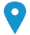  065/176-612       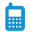 mvoruna1612@gmail.com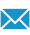 Pol: muško Datum rođenja 16.12.1996. aPLIKACIJA ZA POZICIJUUčesnik na radionicama AGRIPRENEURRADNO ISKUSTVO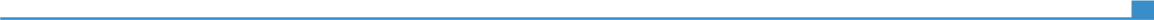 od 15.6.2020. do 30.9.2022od 1.10.2022. do danasTehničar u laboratoriji za sertifikaciju sadnog materijala i rasada hortikulturnih biljaka od 15.6.2020. do 30.9.2022od 1.10.2022. do danasPoljoprivredni fakultet UNIBL Bulevar vojvode P. Bojovića 1a, Banja Luka 78000od 15.6.2020. do 30.9.2022od 1.10.2022. do danasLaboratorijski posloviod 15.6.2020. do 30.9.2022od 1.10.2022. do danasSaradnik na projektu – Programi iz oblasti zaštite biljakaPoljoprivredni fakultet UNIBL Bulevar vojvode P. Bojovića 1a, Banja Luka 78000▪ Laboratorijski analitičarVJEŠTINEMaternji jezikSrpski jezikSrpski jezikSrpski jezikSrpski jezikSrpski jezikOstali jeziciRAZUMJEVANJE RAZUMJEVANJE GOVOR GOVOR PISANJEOstali jeziciSlušanje ČitanjeGovorna interakcijaIzgovorEngleskiA1/2A1/2A1/2A1/2A1/2Oxford A1/2Oxford A1/2Oxford A1/2Oxford A1/2Oxford A1/2Nivoi: A1/2: Osnovno znanje - B1/2: Nezavisni korisnik - C1/2 Vješt korisnikCommon European Framework of Reference for LanguagesNivoi: A1/2: Osnovno znanje - B1/2: Nezavisni korisnik - C1/2 Vješt korisnikCommon European Framework of Reference for LanguagesNivoi: A1/2: Osnovno znanje - B1/2: Nezavisni korisnik - C1/2 Vješt korisnikCommon European Framework of Reference for LanguagesNivoi: A1/2: Osnovno znanje - B1/2: Nezavisni korisnik - C1/2 Vješt korisnikCommon European Framework of Reference for LanguagesNivoi: A1/2: Osnovno znanje - B1/2: Nezavisni korisnik - C1/2 Vješt korisnikCommon European Framework of Reference for LanguagesKompjuterske vještineMicrosoft Office™ Vozačka dozvolaBDODATNE INFORMACIJEDobitnik znatne značke UNIBL (student generacije na Poljoprivrednom fakultetu 2017-2019)Stipendista Fonda Dr Milan Jelić u akademskoj 2018/2019 i 2019/2020Član Nastavno-naučnog vijeća Poljoprivrednog fakulteta iz reda studenata  (akademska 2018/2019)Učešće na Hakatonu (VIRAL) sa timom AgroCode i osvojeno drugo mjesto (Banja Luka)Mladi istraživač u projektu bilateralne saradnje sa Kmetijskim Inštitutom Slovenije (Ljubljana)Students encountering science – StES 2020 („Studenti u susret nauci“), Banjaluka – nagrada za najbolji rad na biotehničkim i poljoprivrednim naukamaUčešće na nekoliko naučnih skupova iz oblasti zaštite biljaka i poljoprivrednih naukaMihajlo Voruna, rođen 16.12.1996. godine u Banjoj Luci. Osnovnu školu je završio u Trnu a srednju elektrotehničku u Banjoj Luci. Nakon završene srednje škole upisuje Poljoprivredni fakultet Univerziteta u Banjoj Luci. Tokom studija se zainteresovao za naučno-istraživački rad i učestvuje na nekoliko studentskih naučnih skupova i naučnih simpozijuma iz oblasti poljoprivrede. Tokom studiranja izabran je za jednog od predstavnika studenata u nastavno-naučnom vijeću Poljoprivrednog fakulteta. Nakon završenih studija odlikovan je Zlatnom značkom UNIBL kao student generacije Poljoprivrednog fakulteta sa prosječnom ocjenom 9,56. Od oktobra 2022. godine radi na Poljoprivrednom fakultetu kao saradnik na programima iz oblasti zaštite biljaka.  